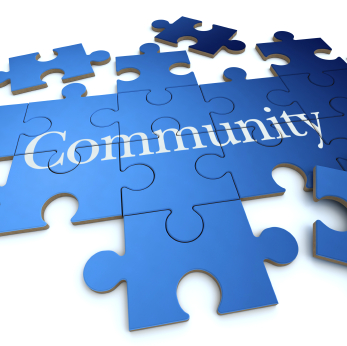 Buffalo Point Elementary Community CouncilWednesday, April 27, 2022 @ 3:45 in LibraryReview and approval of 2022-2023 School Improvement Plan proposal supported by Trust Lands monies:Attendance:  Next Steps: